Во исполнении приказа Министерства образования и молодежной политики Чувашской Республики от 12.01.2023 № 61 «О проведении республиканского месячника оборонно-массовой, спортивной и патриотической работы, посвященного проведению специальной военной операции «Знай наших», в рамках реализации муниципальной программы Порецкого муниципального округа «Развитие образования», в целях военно-патриотического воспитания детей и молодежи, повышения качества подготовки призывной и допризывной молодежи к военной службе:1. Провести с 24 января по 1 марта 2023 года месячник оборонно-массовой, спортивной и патриотической работы в Порецком муниципальном округе, посвященный проведению специальной военной операции «Знай наших» (далее - месячник).2. Утвердить:- состав организационного комитета по подготовке и проведению месячника (приложение №1);- план проведения месячника (приложение №2);- положение о проведении месячника (приложение №3).3. Контроль за исполнение данного распоряжения возложить на начальника отдела образования, молодежной политики и спорта - Терешкину Е.А.4. Настоящее распоряжение вступает в силу со дня его подписанияГлава Порецкого муниципального округа                                                                Е.В.ЛебедевПриложение № 1Организационный комитет по подготовке и проведению месячникаТерёшкина Е. А. - начальник отдела образования, молодежной политики и спорта администрации Порецкого муниципального округа (председатель организационного комитета); Порфирьева А. А. – ведущий специалист – эксперт отдела образования, молодежной политики и спорта администрации Порецкого муниципального округа (секретарь организационного комитета);Грачева Н.В. - начальник отдела культуры, социального развития и архивного дела администрации Порецкого муниципального округа;Вавилов А.Г. – директор МАУ ДО «ДЮСШ «Дельфин» (по согласованию).Приложение № 2План основных мероприятий месячника оборонно-массовой, спортивной и патриотической работы «Знай наших»Приложение № 3ПОЛОЖЕНИЕо проведении месячника оборонно-массовой, спортивной и патриотической  работы, посвященного проведению специальной военной операции «Знай наших» в Порецком муниципальном округеI. Общие положенияМуниципальный месячник оборонно-массовой, спортивной и патриотической работы, посвященный проведению специальной военной операции «Знай наших» (далее - месячник), проводится в рамках подпрограммы «Молодежь Порецкого муниципального округа Чувашской Республики» муниципальной программы Порецкого муниципального округа Чувашской Республики «Развитие образования».Месячник проводится с 24 января по 1 марта 2023 года.II. Цели и задачи2.1. Месячник проводится в целях военно-патриотического воспитания детей и молодежи, развития физической культуры и спорта, укрепления здоровья, повышения качества подготовки призывной и допризывной молодежи к военной службе, а также в целях формирования гражданско-патриотического сознания молодежи и воспитания толерантности в молодежной среде.III. Организаторы месячника3.1. Организаторами месячника являются отдел образования, молодежной политики и спорта администрации Порецкого муниципального округа, МАУ ДО «ДЮСШ «Дельфин».IV. Участники месячникаМесячник проводится в образовательных организациях, организациях культуры, досуга, спорта и т.п.Участники месячника – дети и молодежь до 35 лет.V. Содержание и формы проведения месячника5.1. Месячник может проходить с использованием различных форм и методов работы с детьми и молодежью с учетом санитарно-эпидемиологической ситуации в Чувашской Республике:посещение online - экскурсий Музеев боевой славы;проведение Уроков мужества, круглых столов, научно-практических конференций, встреч молодежи с ветеранами Великой Отечественной войны, тружениками тыла, офицерами Вооруженных Сил Российской Федерации и офицерами запаса, активистами и ведущими спортсменами, представителями творческой интеллигенции;организация online - акций, фотовыставок, конкурсов рисунков и презентаций, показов фильмов и др.;возложение венков к мемориалам и памятникам, приведение в порядок обелисков, мест захоронения воинов, погибших при исполнении воинского долга;организация торжественных собраний, митингов, концертов, акций, посвященных годовщине вывода советских войск из Афганистана;организация военизированных эстафет, лыжных пробегов, военно-спортивных фестивалей, показательных выступлений спортсменов и др.;организация фотовыставок, конкурсов рисунков и презентаций, показ фильмов, посвященных Дню защитника Отечества. 5.2. В ходе подготовки и проведения месячника рекомендуется:установить тесное взаимодействие с общественными организациями и средствами массовой информации;организовать публикацию материалов о проводимых мероприятиях в местной печати, в социальных сетях и на официальных сайтах;на сайте администрации Порецкого муниципального округа создать тематический баннер «Месячник оборонно-массовой и спортивной работы», на сайтах образовательных учреждений уделять большое внимание информационному сопровождению месячника.предусмотреть проведение вечеров, торжественных мероприятий, возложение цветов, венков к памятникам и обелискам в честь воинов, погибших при исполнении воинского долга;VI. Финансирование6.1. Финансирование окружных мероприятий месячника осуществляется за счет средств местного бюджета.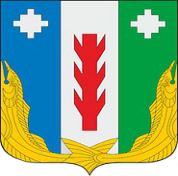 АдминистрацияПорецкого муниципального округаЧувашской РеспубликиРАСПОРЯЖЕНИЕ_________2023 № _____с. ПорецкоеЧăваш РеспубликинПăрачкав муниципалитет округӗн администрацийĕХУШУ________2023 № _____Пăрачкав сали№Названия мероприятияДата проведенияМесто проведенияОтветственные1Торжественное открытие месячника оборонно-массовой, спортивной и патриотической работы24 январяОбщеобразовательные организацииАдминистрацииобщеобразовательных организаций2Книжная выставка - «Ленинград. Блокада. Память»январьСельские библиотекиМБУ «Централизованная библиотечная система»3Организация Уроков Мужества, посвященных блокаде Ленинграда «900 дней Мужества. Блокада Ленинграда».23-27 январяСельские библиотекиМБУ «Централизованная библиотечная система»,Администрацииобщеобразовательных организаций5Первенство Порецкого района по баскетболу, посвященного памяти мичмана АПРК «Курск» Баланова Алексея27 январяСпортивный зал МБОУ «Анастасовская СОШ»Администрация МАУ ДО «ДЮСШ «Дельфин»,администрация МБОУ «Анастасовская СОШ»6День здоровья21 январяМАУ ДО «ДЮСШ «Дельфин»Администрация МАУ ДО «ДЮСШ «Дельфин»7Встреча учащихся с военнослужащими в отставке, участниками боевых действий, ветеранамиянварь-февральОбщеобразовательные организацииАдминистрацииобщеобразовательных организаций8Кинолекторий «Мы помним и чтим твой подвиг, Ленинград» (показ фильмов о блокадном Ленинграде)18-27 январяСельские библиотеки,Общеобразовательные организацииМБУ «Централизованная библиотечная система»,Администрацииобщеобразовательных организаций9Мероприятия в рамках всероссийской акции «Блокадный хлеб»18-27 январяОбщеобразовательные организацииАдминистрацииобщеобразовательных организаций10Республиканский смотр – конкурс знаменных групп кадет, юнармейцев, военно-патриотических клубов на Кубок им. контр – адмирала М.П. Бочкарева30 январяМБУ «Централизованная клубная система»Отдел образования, молодежной политики и спорта администрации Порецкого муниципального округа,ГАУ ЧР ДО «Центр АВАНГАРД»11Муниципальный этап Всероссийского конкурса сочинений «Без срока давности» среди обучающихся образовательных организаций, реализующих образовательные программы основного общего и среднего общего образования в 2022/23 учебном году31 января – 10 февраляОбщеобразовательные организацииОтдел образования, молодежной политики и спорта администрации Порецкого муниципального округаВстреча с ветеранами афганских боевых действийфевральОбщеобразовательные организацииАдминистрацииобщеобразовательных организаций12Книжно-читательская акция - «Прочти книгу о битве!»февральСельские библиотекиМБУ «Централизованная библиотечная система»13Торжественный митинг и возложение цветов «Во имя памяти ушедших, во имя совести живых…», посвященный 80-летию разгрома советскими войсками немецко-фашистских войск в Сталинградской битве2 февраляОбщеобразовательные организацииАдминистрацииобщеобразовательных организаций14Открытая Всероссийская массовая лыжная гонка «Лыжня России – 2023»11 февраляСтадион МБОУ «Напольновская СОШ»Отдел образования, молодежной политики и спорта администрации Порецкого муниципального округа15Военно-спортивный фестиваль юнармейских отделений «Мы – юные защитники Отечества»17 февраляСпортивный зал МБОУ «Напольновская СОШ»Отдел образования, молодежной политики и спорта администрации Порецкого муниципального округа,Администрация МАУ ДО «ДЮСШ «Дельфин», администрация МБОУ «Напольновская СОШ»16Соревнования Порецкого муниципального округа по стрельбе из пневматической винтовки и дартсу (спартакиадный вид)февральСпортивный зал Порецкого РДКМАУ ДО «ДЮСШ «Дельфин»17Закрытие месячника оборонно-массовой, спортивной и патриотической работы1 мартаОбщеобразовательные организацииАдминистрацииобщеобразовательных организаций